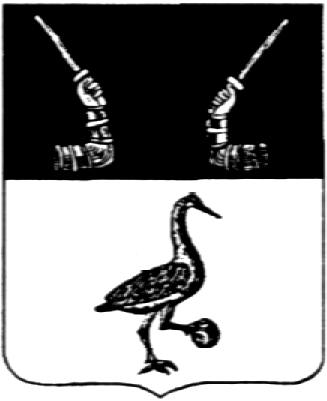 Администрация муниципального образования Приозерский муниципальный район Ленинградской областиП О С Т А Н О В Л Е Н И Еот   «___» ______   2022   года   №   _______В соответствии с Федеральным законом РФ от 06.10.2003 № 131-ФЗ «Об общих принципах организации местного самоуправления в Российской Федерации», со ст. 53 Федерального закона от 31.07.2020 г. № 248-ФЗ «О государственном контроле (надзоре) и муниципальном контроле в Российской Федерации», постановлением Правительства Российской Федерации от 27.10.2021 № 1844 «Об  утверждении требований 
к разработке, содержанию, общественному обсуждению проектов форм проверочных листов, утверждению, применению, актуализации форм проверочных листов, а также случаев обязательного применения проверочных листов», руководствуясь Уставом муниципального образования Приозерский муниципальный район Ленинградской области, администрация муниципального образования Приозерский муниципальный район Ленинградской области  ПОСТАНОВЛЯЕТ:1. Утвердить форму проверочного листа (списка контрольных вопросов), применяемого при осуществлении муниципального земельного контроля 
на территории муниципального образования Приозерский муниципальный район Ленинградской области, согласно приложению.3. Настоящее постановление опубликовать на официальном сайте           администрации муниципального образования Приозерский муниципальный район Ленинградской области в информационного-телекоммуникационной сети «Интернет».4. Настоящее постановление вступает в силу с даты официального опубликования, но не ранее 01.03.2022 года.5. Контроль за исполнением настоящего постановления  возложить на заместителя главы администрации- начальника управления по градостроительству, землепользованию и муниципальному имуществу администрации муниципального образования Приозерский муниципальный район Ленинградской области Тюрину Ю.В.Глава администрации                                                                                              А.Н. СоклаковСогласовано:Начальник УГЗМИ ___________________Тюрина Ю.В.Нач. юридического отдела:_____________Михалева И.Н.Исп. Афанасьева И.И. (31-683), Разослано: дело-1, Росреестр-1, сектор по МЗК-2, АДМИНИСТРАЦИЯ МУНИЦИПАЛЬНОГО ОБРАЗОВАНИЯ  ПРИОЗЕРСКИЙ  МУНИЦИПАЛЬНЫЙ  РАЙОН ЛЕНИНГРАДСКОЙ ОБЛАСТИПроверочный лист(список контрольных вопросов),применяемый при осуществлении муниципального земельного контроляна территории муниципального образования Приозерский район Ленинградской областиСписок контрольных вопросов, отражающих содержание обязательных требований, ответы на которые свидетельствуют о соблюдении или несоблюдении юридическим лицом, индивидуальным предпринимателем, гражданином обязательных требований:«____» _____________ 20___ г. (дата заполнения  проверочного листа)_____________________________________________________________________(должность лица, заполнившего                        (подпись)                               (фамилия, имя, отчество (при наличии) проверочный лист)                      лица, заполнившего проверочный листРекомендации по заполнению контрольного листа (списка контрольных вопросов):в позиции «Да» проставляется отметка, если предъявляемое требование реализовано в полном объеме;в позиции «Нет» проставляется отметка, если предъявляемое требование не реализовано или реализовано не в полном объеме;в позиции «Неприменимо» проставляется отметка, если предъявляемое требование не подлежит реализации проверяемым субъектом и (или) контролю применительно к данному проверяемому субъекту;в позиции «Примечание» отражаются причины, по которым предъявляемое требование реализовано не в полном объеме.____________________________________________________________________(должность руководителя управления)              (подпись)                               (фамилия, имя, отчество (при наличии)Об утверждении формы проверочного листа (списка контрольных вопросов),применяемого при осуществлении муниципального земельного контроля на территории муниципального образования Приозерский муниципальный район Ленинградской областиУтверждена постановлениемадминистрации муниципального образования Приозерский муниципальный район Ленинградской областиот «___» 2022 года № ____ (Приложение 1)QR-кодНаименование вида контроля, внесенного в единый реестр видов федерального государственного контроля (надзора), регионального государственного контроля (надзора), муниципального контроляМуниципальный земельный контрольНаименование контрольного (надзорного) органаСектор по муниципальному земельному контролю управления по градостроительству, землепользованию и муниципальному имуществуРеквизиты нормативно-правового акта о проведении контрольного (надзорного) мероприятияПостановление администрации муниципального образования Приозерский муниципальный район Ленинградской области от _______________№_____«Об утверждении формы проверочного листа (список контрольных вопросов), применяемого при осуществлении муниципального земельного контроля на территории муниципального образования Приозерский муниципальный район Ленинградской области»Вид контрольного (надзорного) мероприятия, за исключением случая, если форма проверочного листа утверждается в отношении конкретного контрольного (надзорного) мероприятияДата заполнения проверочного листаОбъект государственного контроля (надзора), муниципального контроля, в отношении которого проводится контрольное (надзорное) мероприятиеФамилия, имя и отчество (при наличии) гражданина или индивидуального предпринимателя,       его идентификационный номер налогоплательщика и (или) основной государственный регистрационный номер индивидуального предпринимателя, адрес регистрации гражданина или индивидуального предпринимателя, наименование юридического лица, его идентификационный номер налогоплательщика и (или) основной государственный регистрационный номер, адрес юридического лица (его филиалов, представительств, обособленных структурных подразделений), являющихся контролируемыми лицамиМесто (места) проведения контрольного (надзорного) мероприятия с заполнением проверочного листаРеквизиты решения о проведении контрольного (надзорного) мероприятия, подписанного уполномоченным должностным лицом контрольного (надзорного) органаУчетный номер контрольного (надзорного) мероприятия (указывается учетный номер проверки и дата его присвоения в едином реестре проверок)Должность, фамилия и инициалы должностного лица контрольного (надзорного) органа, в должностные обязанности которого в соответствии с положением о виде контроля, должностным регламентом или должностной инструкцией входит осуществление полномочий по виду контроля, в том числе проведение контрольных (надзорных) мероприятий, проводящего контрольное (надзорное) мероприятие и заполняющего проверочный лист№
п/пВопросы, отражающие содержание обязательных требованийРеквизиты нормативных правовых актов, с указанием их структурных единиц, которыми установлены обязательные требования, требования, установленные муниципальными правовыми актамиВарианты ответов на вопросы, содержащиеся в перечне вопросовВарианты ответов на вопросы, содержащиеся в перечне вопросовВарианты ответов на вопросы, содержащиеся в перечне вопросовПримечание№
п/пВопросы, отражающие содержание обязательных требованийРеквизиты нормативных правовых актов, с указанием их структурных единиц, которыми установлены обязательные требования, требования, установленные муниципальными правовыми актамиДаНетНеприменимо12345671.Имеет ли земельный участок характеристики, позволяющие определить его в качестве индивидуально определенной вещи (кадастровый номер, площадь, категорию, вид разрешенного использования и другие)?часть 3 статьи 6Земельного кодекса Российской Федерации2.Используется ли земельный участокв соответствии с установленным целевым назначением и (или) видом разрешенного использования?часть 2 статьи 7, статья 42  Земельного кодекса Российской Федерации3.Имеются ли у проверяемого лица права, предусмотренные законодательством Российской Федерации, на используемый земельный участок (используемые земельные участки, части земельных участков)?часть 1 статьи 25Земельного кодекса Российской Федерации, статья 3 Федерального закона от 25.10.2001 г. №137-ФЗ «О введении в действие ЗК РФ»4.Зарегистрированы ли у проверяемого лица права либо обременение на используемый земельный участок (используемые земельные участки, часть земельного участка)?часть 1 статьи 26Земельного кодекса Российской Федерации, статья 8.1Гражданского кодекса Российской Федерации5.Оформлено ли право на земельный участок при переходе права собственности на здание,сооружение, находящиеся на земельном участке?статья 35Земельного кодекса Российской Федерации6.В случаях, если земельный участок используется на основании разрешения и привело к порче либо уничтожению плодородного слоя почвы в границах земельных участков, приведены земельные участки в состояние, пригодноедля использования в соответствии с разрешенным использованием?часть 5 статьи 13, статья 39.35 Земельного Кодекса Российской Федерации7.Соответствует ли площадь земельного участка площади земельного участка, указанной в правоустанавливающих документах и сведениям, содержащихся в Едином государственном реестре недвижимости?часть 3 статьи 6п.1 статьи 25, п.1 статьи 26 Земельного кодекса Российской Федерации8.Соответствует ли положение поворотных точек границ земельного участка, используемого проверяемым лицом сведениям о положении точек границ земельного участка, указанным в Едином государственном реестре недвижимостип.3 статьи 6, п.1 статьи 25 Земельного кодекса Российской Федерации9.Соблюдено ли требование об обязательности использования (освоения) земельного участка в сроки, установленные законодательством?статья 42 Земельного Кодекса Российской Федерации10.Соблюдаются ли при использовании земельных участков требования градостроительных регламентов, строительных, экологических,санитарно-гигиенических, противопожарных и иных правил, нормативовстатья 42 Земельного Кодекса Российской Федерации11.В целях охраны земель проводятся лимероприятия по: воспроизводству плодородия земель сельскохозяйственного назначения;защите земель от водной и ветровой эрозии; защите сельскохозяйственных угодий от зарастания деревьями и кустарниками, сорными растениями?часть 2 статьи 13 Земельного кодекса  Российской Федерации12.В случае, если действие сервитута прекращено, исполнена ли проверяемым лицом в отношении которого установлен сервитут, обязанность привести земельный участок в состояние, пригодное для использования, в соответствии с разрешенным использованиемп. 5 статьи 13пп. 9 п. 1 ст. 39.25Земельного кодекса Российской Федерации13.Выполнена ли проверяемым лицом обязанность переоформить право постоянного (бессрочного) пользования земельным участком на право аренды или приобрести земельный участок в собственность?п. 2 статьи 3 Федерального закона от 25 октября 2001 г. № 137-ФЗ «О введении в действие Земельного кодекса Российской Федерации